Les mestres de la classe de cinquè ens han demanat un treball sobre diferents activitats d’un gimnàs:L’Alí  i la Sara han pres les següents anotacions sobre el nombre d’usuaris del gimnàs: Dilluns 350 persones , dimarts 300 , dimecres 400  ,dijous 350  , divendres 300 , dissabte 500 i diumenge 600 persones.Completa la taula:Representa en un gràfic de barres les dades de la taula.Recorda que per a  pintar / omplir amb color cal:1r- Seleccionar el que vols pintar2n- Un cop seleccionat ,a la part superior s’obre una pantalla que diu : HERRAMIENTAS DE TABLA  /  DISEÑO  ,clica /  SOMBREADO.3r- Un cop cliquis a SOBREADO ; elegeix el color que vulguis i ja que tot pintat. Respon a les següents qüestions :Quin va ser el dia amb més usuaris ?Quin dia va tenir el gimnàs més usuaris ?Quantes persones més va emprar el gimnàs  diumenge que dijous ?Quins dies van anar al gimnàs més de 400 persones?Quants usuària ha tingut el gimnàs tota la setmana?Quina va ser la mitjana d’usuaris per dia ?Al gimnàs s’hi pot practicar natació , ioga, pilates, màquines, zumba, spinning. La Míriam i en Lluís són els encarregats de prendre nota de les persones que van a cada activitat.Omple la taula que tens a continuació :  El gràfic representa el nombre de practicants de cada esport.Escriu  a la llegenda  a qui correspon cada sector.Recorda que :Una circumferència té 360 graus.Un angle de 90 graus , que és un quart en un rellotge, cada 5 minuts formen un angle de 30 graus.El total dels usuaris seria tot el cercle.Dies de setmanaDillunsDimartsDimecresDijousDivendresDissabteDiumengeNombre visitants300Nombre de visitantsNombre de visitantsNombre de visitants7006005004003002001000DillunsDimartsDimecresDijousDivendresDissabteDiumengeNatació+ + + *****+ = 10 usuaris Ioga+ ******= 5 usuarisPilates+ + + + *****/ = 1 usuariMàquines+ + + + + + Zumba+ +  ** /////Spinning*****ActivitatsNatacióIogaPilatesMàquinesZumba SpinningNombre Usuaris25ColorActivitatNatacióIogaPilatesMàquines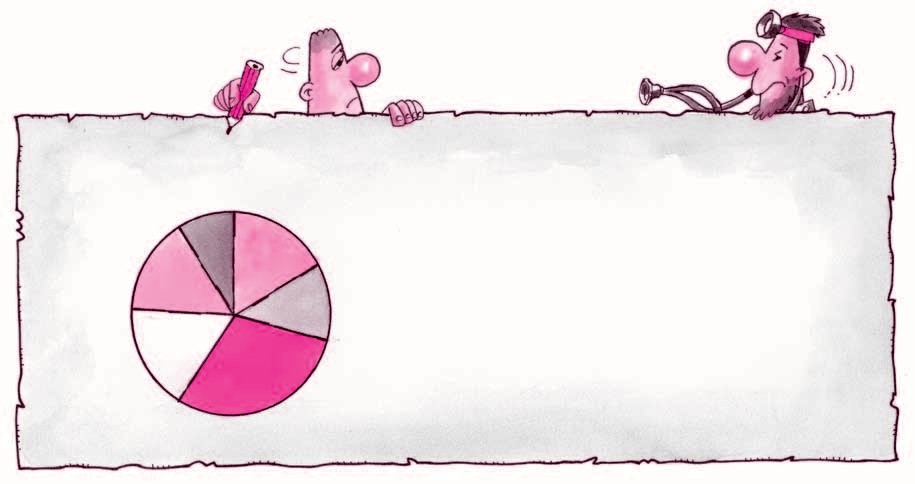 ZumbaSpinning